	PERMANENT COUNCIL OF THE	OEA/Ser.G	ORGANIZATION OF AMERICAN STATES	CP/CAJP-3750/23 rev. 11/		23 April 2024	COMMITTEE ON JURIDICAL AND POLITICAL AFFAIRS	Original: SpanishWORK PLAN AND SCHEDULE OF MEETINGS OF THE COMMITTEE ON JURIDICAL 
AND POLITICAL AFFAIRS FOR THE 2023-2024 TERM(Adopted by the CAJP at its regular meeting of September 21, 2023)CONTENTSI.	Installation and officers	1II.	Mandates	1III.	Management Tools	2IV.	Special events	3V.	Follow-up on the implementation of Permanent Council and General Assembly mandates	5VI.	Annual reports of the organs, agencies, and entities of the Organization	51.	Inter-American Juridical Committee (CJI)	52.	Inter-American Commission on Human Rights (IACHR)	53.	Inter-American Court of Human Rights	54.	Justice Studies Center of the Americas (JSCA)	5VII.	Negotiation of draft omnibus resolutions	5VIII.	Budget for the 2023-2024 term	6IX.	Scope	6X.	Special mandates from the Permanent Council	61.	CP/RES. 1220 (2426/23) Receiving the Report of an Investigation into Allegations concerning the Secretary General and Actions Thereon	6XI.	Mandates arising from the fifty-second regular session of the General Assembly to be considered by the CAJP during the 2023-2024 term	71.	AG/RES. 2989 (LII-O/22), “Strengthening Democracy”	72.	AG/RES. 2990 (LII-O/22), “International Law”	73.	AG/RES. 2991 (LII-O/22), “Promotion and Protection of Human Rights”	84.	AG/RES. 2970 (LII-O/21), “Advancing Hemispheric Security: A Multidimensional Approach”	9XII.	Mandates arising from the fifty-third regular session of the General Assembly to be considered by the CAJP during the 2023-2024 term	91.	AG/RES. 3003 (LIII-O/23), “Promotion and Protection of Human Rights”	92.	AG/RES. 3004 (LIII-O/23), “Strengthening Democracy”	133.	AG/RES. 3005 (LIII-O/23), “International Law”	16XIII.	Schedule of Meetings of the Committee on Juridical and Political Affairs for the 2023-2024 term	19WORK PLAN AND SCHEDULE OF MEETINGS OF THE COMMITTEE ON JURIDICAL AND POLITICAL AFFAIRS FOR THE 2023–2024 TERM(Adopted by the CAJP at its regular meeting on September 21, 2023)Installation and officersThe Permanent Council installed the Committee on Juridical and Political Affairs (CAJP) for the 2023–2024 term on July 19, 2023, and at its regular meeting of August 23, 2023, elected Ambassador Sebastián Kraljevich Chadwick, Permanent Representative of Chile to the OAS, as Chair of said Committee, in accordance with Article 28 of the Rules of Procedure of the Permanent Council.Following this, at the regular meeting of the CAAP on September 14, 2023, Counselor Mabel García Tapia, Alternate Representative of the Dominican Republic to the OAS, was elected as Vice Chair of the CAJP the 2023-2024 term.In addition, on March 7, 2024, the Committee elected Second Secretary Rubén Alejo Perie, Alternate Representative of Argentina to the OAS, as Second Vice Chair of the CAJP for the 2023-2024 term.MandatesPursuant to Articles 17 and 18 of the Rules of Procedure of the Permanent Council, the CAJP has the following functions:Study topics related to juridical and political affairs entrusted to it by the Permanent Council. Consider the reports of the Inter-American Juridical Committee, the Inter-American Commission on Human Rights, and the Inter-American Court of Human Rights referred to in Article 91(f) of the Charter. It shall also submit their reports, with observations, recommendations, and accompanying draft resolutions, to the Permanent Council.Furthermore, in keeping with Article 30 of the Rules of Procedure of the Permanent Council, at its regular meeting of July 19, 2023, the Permanent Council adopted the “Distribution of Mandates Assigned by the General Assembly at its Fifty-third Regular Session and Previous Sessions” (document CP/doc.5914/23 rev. 1 corr. 1) and instructed the CAJP to follow up on the mandates contained in the following resolutions during the 2023–2024 term: AG/RES. 3003 (LIII-O/23)	“Promotion and Protection of Human Rights” (except section xiii and section xvi, operative paragraph 4)AG/RES. 3004 (LIII-O/23)	“Strengthening Democracy” (except section i, operative paragraph 2; section iii, operative paragraph 1; and section vi, operative paragraph 1)AG/RES. 3005 (LIII-O/23)	“International Law” (except section i, operative paragraph 1 and section vii, operative paragraph 1)AG/RES. 2989 (LII-O/22)	“Strengthening Democracy” (section viii, operative paragraph 1)AG/RES. 2990 (LII-O/22)	“International Law” (section ii, operative paragraph 1; section viii, operative paragraph 11)AG/RES. 2991 (LII-O/22)	“Promotion and Protection of Human Rights” (section vii, operative paragraph 6; section xix, operative paragraph 9; and section xx, operative paragraph 9)AG/RES. 2970 (LI-O/21)	“Advancing Hemispheric Security: A Multidimensional Approach” (operative paragraph 37) Observations and recommendations on the annual reports of the following organs, agencies, and entities of the Organization (Article 91.f of the OAS Charter):a.	Inter-American Juridical Committee (CJI)b.	Inter-American Commission on Human Rights (IACHR)c.	Inter-American Court of Human Rightsd. 	Justice Studies Center of the Americas (JSCA)The CAJP approved its work plan and schedule of meetings for the 2023-2024 term (CP/CAJP-3750/23 rev. 2) at its regular meeting of September 21, 2023.Management Tools	In order to facilitate the Committee’s work during the 2023–2024 term, the Chair proposes the following management tools as an integral part of the work plan:Work plan: Topics and mandates from the fifty-second and fifty-third regular sessions of the General Assembly and other previous sessions to be considered by the CAJP.Schedule of CAJP meetings for the 2023–2024 term.The Schedule of Meetings specifies the topics to be covered at each scheduled meeting. The draft orders of business for each meeting shall be prepared by the Chair, who shall take into account the mandates assigned to the CAJP and, as appropriate, suggestions made by the delegations, always striving to make the best possible use of the available resources and time.Special eventsThe CAJP has mandates to organize the following special events prior to the fifty-fourth regular session of the OAS General Assembly:Special meeting, with the participation of regional experts and member states, on more effective regional cooperation to advance the recognition, protection, and promotion of the rights of persons of African descent, including all women and girls of African descent, and, in particular, on the advisability of adopting a declaration on promotion, protection, and full respect for the human rights of persons of African descent in the Americas, reaffirming the political commitment of the member states on the occasion of the conclusion of the Plan of Action for the Decade for Persons of African Descent in the Americas (2016-2025) Date: October 26, 2023(2)	Course for member states, staff of the Organization, and the general public, in order to promote knowledge of and respect for international humanitarian law and related regional instruments, including measures for their effective implementation Date: November 16, 2023CAJP-CSH joint special meeting to consider challenges posed by emerging technologies and autonomous weapons systems in terms of compliance with international law, including international humanitarian lawDate: November 30, 2023Meeting to discuss, from an international-law perspective, the practices and experiences of member states in proceedings before the Inter-American Commission on Human Rights and the Inter-American Court of Human RightsDate: December 14, 2023Special meeting to continue discussing strategies for the Organization to continue and to strengthen its activities in the area of codification and progressive development of private international law, as well as to evaluate the concrete proposals contained in document CP/CAJP-3667/22Date: February 1, 2024 Course on digital diplomacy for delegates from permanent missions, foreign ministries, and public servants in general, to promote awareness of the role of emerging technologies in strengthening democratic governance.Date: February 15, 2024Meeting with member states, civil society – including women’s organizations – academia, the Inter-American Commission of Women, and relevant OAS entities to discuss follow-up on the recommendations contained in the “Report of the Inter-American Commission of Women (CIM) in Follow-up to the Mandates from Resolution AG/RES. 2991 (LII-O/22) ‘Protection of Human Rights,’ section xxvi ‘Gender parity and balanced geographic and legal-system representation on the Inter-American Commission on Human Rights and the Inter-American Court of Human Rights’” (CP/CAJP-3748/23) and continue the exchange of best practices on the selection process for candidates to the IACHR and the Inter-American Court of Human Rights Date: February 22, 2024Joint special meeting of the CAJP and CISC to follow up on the best practices, recommendations, and outcomes resulting from the related meeting of the Permanent Council held on May 19, 2023, with parliamentarians through ParlAmericas and other regional parliamentary organizations.Date: March 14, 2024Special meeting on the power of inclusion and the benefits of diversity to dialogue with experts, share lessons learned and exchange good practices to advance the goals of this resolution, with a special focus on aspects identified in paragraph 5, the in coordination with the Secretariat for Access to Rights and Equity, SEDI, and the Committee on Partnership for Development Policies.Date: March 21, 2024Special meeting in first quarter 2024 on the “Principles on effective interviewing for investigations and information gathering and the role of the official public defender.”Date: April 4, 2024Methodology for the preparation of special events:The dates for special events will be part of the CAJP schedule of meetings, will be agreed on taking into account the suggestions of delegations—in particular, the delegations that proposed the respective mandates—and may be amended as necessary.Delegations wishing to propose draft agendas for the special events should send them to the CAJP Secretariat, and the Committee will consider and approve them at least 30 days before the date of the event. Delegations are invited to consult amongst themselves and seek support from the technical area responsible for the topic of the special event. They are kindly requested to include, in their proposals, suggestions on the points to be addressed at each event as well as on the panelists to be invited, with the understanding that the CAJP will not be responsible for defraying the costs associated with such panelists’ participation in the events. The secretariat will include whatever suggestions it receives from the delegations in the draft agendas, which will then be circulated prior to the aforementioned regular meetings.Based on the draft agendas that are published and the suggestions and comments that are received, the CAJP, at a regular meeting, will approve those agendas and set in motion the necessary preparations for holding the special events. Consideration of the draft agendas for each special event will be scheduled within regular meetings of the CAJP. The Chair recommends that special events be held face-to-face with the option of virtual participation. Follow-up on the implementation of Permanent Council and General Assembly mandatesTo facilitate this task the texts of the Permanent Council and General Assembly mandates assigned to the CAJP are included in sections X, XI and XII herein.Annual reports of the organs, agencies, and entities of the Organization Inter-American Juridical Committee (CJI)Presentation of annual report scheduled for April 11, 2024 Annual Report of the Inter-American Juridical Committee to the General Assembly at its Fifty-fourth Regular Session (document CP/doc.5962/24:)Inter-American Commission on Human Rights (IACHR)Presentation of annual report scheduled for April 25, 2024 Document CP/doc.5975/24: Annual Report of the Inter-American Commission on Human Rights to the General Assembly at its Fifty-fourth Regular Session Inter-American Court of Human RightsPresentation of annual report scheduled for May 9, 2024Document CP/doc.5988/24: Annual Report of the Inter-American Court of Human Rights to the General Assembly at its Fifty-fourth Regular Session Justice Studies Center of the Americas (JSCA)Presentation of annual report scheduled for April 11, 2024Document CP/doc.5979/24: Annual Report of the Justice Studies Center of the Americas to the General Assembly at its Fifty-fourth Regular Session Negotiation of draft omnibus resolutions The methodology for the presentation and negotiation of draft resolutions (CP/CAJP-3771/24) in the CAJP was considered and adopted at the regular meeting of the CAJP of February 22, 2024.That methodology also contains a schedule of meetings compatible with the schedule of meetings contained in the CAJP work plan.Budget for the 2023–2024 term	Through its resolution AG/RES. 2985 (LII-O/22), “Program-Budget of the Organization for 2023,” the General Assembly approved the allocation of US$100,000 (one hundred thousand dollars) to fund the CAJP meetings to be held in the 2023 calendar year.	At the beginning of the 2023–2024 term, the CAJP has a budget of $19,017.07 for its meetings in the second half of 2023; therefore, the Chair will make appropriate arrangements to request additional funds to allow the CAJP to fulfill its mandates.Through its resolution AG/RES. 3011 (LIII-O/23), “Program-Budget of the Organization for 2024,” the General Assembly approved an allocation of US$105,000 (one hundred five thousand dollars) to fund the CAJP meetings to be held in the 2024 calendar year.ScopeThis work plan and schedule of meetings will serve as a general framework for the work of the CAJP during the 2023–2024 term. Its text is not final, so any amendments and updates that the Chair and the delegations may consider necessary may be incorporated in order to fulfill the assigned tasks.The Chair appreciates any suggestions from the member states and thanks the delegations in advance for their support in discharging the responsibilities assigned to the Committee by the General Assembly and the Permanent Council.Special mandates from the Permanent CouncilCP/RES. 1220 (2426/23), “Receiving the Report of an Investigation into Allegations concerning the Secretary General and Actions Thereon”(Adopted by the Permanent Council at its special meeting of April 21, 2023)6.	To mandate the Committee on Political and Juridical Affairs and the General Secretariat, within existing resources, to present to the Permanent Council for its consideration and early action, proposals for the further updating of the Code of Ethics and the Staff Regulations of the Organization, including the General Secretariat, in line with the recommendations contained in the investigative report.Note from the Chair:  It should be noted, regarding this mandate, that resolution AG/RES. 3011 (LIII-O/23), “Program-Budget of the Organization for 2024,” adopted by the General Assembly on June 22, 2023, Section III, paragraphs 5.h and 5.i, “Human Resources,” instruct the General Secretariat to prepare a proposed update of the current Code of Ethics of the Organization, so as to include “a gender focus, clear definitions of conduct to be evaluated, clear standards of conduct of the Secretary General and Assistant Secretary General, procedures in cases of conflict of interest in the framework of an investigation, definitions of conduct that would qualify for each category, and any other matter deemed relevant …”.By the aforesaid resolution, the Committee on Administrative and Budgetary Affairs is also instructed to “to establish a mechanism that it considers appropriate, for beginning a process of evaluation of the appropriateness of including in the regulations of the Organization, including the General Standards, comprehensive case handling and investigative procedures, as well as disciplinary actions applicable to the Secretary General and Assistant Secretary General …”.It should be noted that the results of the mandates established in resolution “Program-Budget of the Organization for 2024” should be presented in the first half of 2024.Considering that the mandate established in resolution AG/RES. 3011 (LIII-O/23) addresses essentially the same matters as those entrusted by the Permanent Council to the CAJP, and that said resolution arises from a higher body, was adopted after the Permanent Council resolution, and stipulates completion periods, it is suggested to await the results of the mandate established by the General Assembly for the analysis of the conditions in which the Permanent Council mandate could be addressed, if necessary.Mandates arising from the fifty-second regular session of the General Assembly to be considered by the CAJP during the 2023–2024 termAG/RES. 2989 (LII-O/22), “Strengthening Democracy”viii.	Consumer protection in the AmericasTo request the OAS Consumer Safety and Health Network (CSHN) to prepare a report describing the measures that have been adopted to protect the health and safety of consumers in the period 2021–2022. Note: Thematic/special report – CAJP regular meeting - January 25, 2024AG/RES. 2990 (LII-O/22), “International Law”ix.	Private international lawTo request the CAJP to hold another special meeting to continue discussing strategies for the Organization to continue and to strengthen its activities in the area of codification and progressive development of private international law, as well as to evaluate the concrete proposals contained in document CP/CAJP-3667/22 prepared by the Department of International Law and those that the member states may decide to put forward. Note: Special event – CAJP regular meeting - February 1, 2024x.	Promotion of and respect for international humanitarian lawTo request that the General Secretariat, through the Department of International Law and in coordination with the ICRC, organize within the framework of the Committee on Juridical and Political Affairs a course for member states, staff of the Organization, and the general public, in order to promote knowledge of and respect for international humanitarian law and related regional instruments, including measures for their effective implementation. Note: Special event – CAJP/ICRC Course – November 16, 2023AG/RES. 2991 (LII-O/22), “Promotion and Protection of Human Rights”vii.	The power of inclusion and the benefits of diversity To request the Committee on Juridical and Political Affairs to organize, within existing resources and in coordination with the Secretariat for Access to Rights and Equity, SEDI, and the Committee on Partnership for Development Policies a special meeting where member states may engage in dialogue with experts, share lessons learned and exchange good practices to advance the goals of this resolution, with a special focus on aspects identified in paragraph 5, and that the Committee present the results of that meeting to the Permanent Council prior to the fifty-third regular session of the General Assembly. Note: Special event – CAJP special meeting – March 21, 2024 xix. 	Human rights and prevention of discrimination and violence against LGBTI persons 8.	To request from the IACHR, subject to the availability of resources, a follow-up report on the 2015 ‘Violence against LGBTI persons’ report, and in collaboration with other bodies and agencies, such as the Pan American Health Organization (PAHO), to also report about medical discrimination and degrading medical practices, especially in relation to intersex persons, and a report on the practice of so-called “conversion therapies” in the region./ Note: Thematic/special reports – CAJP regular meeting – March 7, 2024Promotion and protection of human rights onlineTo request that the Special Rapporteur for Freedom of Expression of the Inter-American Commission on Human Rights (IACHR) prepare, within existing resources and taking into account the contributions of multiple stakeholders and rights holders, such as States, the private sector, academia, civil society and the technical community, an inter-American report on international standards, challenges and best practices on accessibility and digital inclusion, which includes a literacy component for digital civic skills and content moderation online in order to ensure and promote the free and equal access to, use, and appropriation of the Internet and new information and communication technologies by all people in accordance with international obligations and  norms. Note: Thematic/special report – CAJP regular meeting – May 9, 2024xxv.	Strengthening protection and promotion of the right to freedom of conscience and religion or beliefTo request the Inter-American Commission on Human Rights to present before the Permanent Council its study on the right to freedom of conscience and religion or belief once completed.Note: Thematic/special report – CAJP regular meeting – March 7, 2024AG/RES. 2970 (LII-O/21), “Advancing Hemispheric Security: A Multidimensional Approach”Improved coordination for strengthening public security in the Americas37.	To request that the Permanent Council consider convening a joint session of MISPA and REMJA, taking into account the importance of jointly addressing various issues within the scope of both processes, and to request that the CSH and the Committee on Juridical and Political Affairs identify possible topics as agenda items for that joint meeting.Note: – CAJP regular meeting – October 19, 2024/Mandates arising from the fifty-third regular session of the General Assembly to be considered by the CAJP during the 2023-2024 termAG/RES. 3003 (LIII-O/23), “Promotion and Protection of Human Rights”RIGHTS OF CHILDREN AND ADOLESCENTS	Note:  No mandate established for the CAJP.PRINCIPLES ON EFFECTIVE INTERVIEWING FOR INVESTIGATIONS AND INFORMATION GATHERING AND THE ROLE OF THE OFFICIAL PUBLIC DEFENDER2.	To request the Committee on Juridical and Political Affairs (CAJP) to hold a special meeting in the first quarter of 2024 on the “Principles on effective interviewing for investigations and information gathering and the role of the official public defender” in order to promote exchanges of experience and best practices for guaranteeing legal and procedural safeguards during interviews, to be attended by member states and their respective official public defender institutions that provide legal aid, members of the American Association of Public Defender Offices (AIDEF) (whose attendance will be guaranteed by that organization), and experts from the academic community, civil society, including women’s rights organizations, and international organizations. Note: special event – CAJP special meeting – April 4, 2024HUMAN RIGHTS AND THE ENVIRONMENT	Note:  No mandate established for the CAJP.STRENGTHENING THE FOLLOW-UP MECHANISM FOR IMPLEMENTATION OF THE PROTOCOL OF SAN SALVADOR	Note:  No mandate established for the CAJP.STRENGTHENING THE MECHANISM TO FOLLOW UP ON IMPLEMENTATION OF THE INTER-AMERICAN CONVENTION ON THE PREVENTION, PUNISHMENT, AND ERADICATION OF VIOLENCE AGAINST WOMEN (MESECVI)  	Note:  No mandate established for the CAJP.PROGRAM OF ACTION FOR THE DECADE OF THE AMERICAS FOR THE RIGHTS AND DIGNITY OF PERSONS WITH DISABILITIES 2016–2026 AND SUPPORT FOR THE COMMITTEE FOR THE ELIMINATION OF ALL FORMS OF DISCRIMINATION AGAINST PERSONS WITH DISABILITIESNote:  No mandate established for the CAJP.FREEDOM OF EXPRESSION AND JOURNALISM IN THE AMERICAS To request the Office of the Special Rapporteur for Freedom of Expression of the IACHR to prepare, within the available resources, a report compiling the practices of the member states in terms of media decentralization and plurality, content moderation, and actions against hate speech in the media, to be presented prior to the fifty-fourth regular session of the General Assembly. Note: thematic/special report – CAJP regular meeting – May 9, 2024HUMAN RIGHTS OF OLDER PERSONSNote:  No mandate established for the CAJP.PROMOTION AND PROTECTION OF HUMAN RIGHTS ONLINE RECALLING the presentation by the Special Rapporteur for Freedom of Expression of the preliminary version of the “Report on Inclusion, Digital Ownership and Content Governance” prepared in response to resolution AG/RES. 2991 (LII-O/22)/ RESOLVES:To request that the Special Rapporteur for Freedom of Expression to incorporate the relevant inputs received from the member states into the preliminary version of the “Report on Inclusion, Digital Ownership, and Content Governance” and engage in dialogue with other relevant bodies of the OAS General Secretariat in finalizing it. To instruct the Special Rapporteur for Freedom of Expression to submit the final version of the report adopted by the Inter-American Commission on Human Rights to the General Assembly prior to its regular session in 2024. Note: thematic/special report – CAJP regular meeting – May 9, 2024ERADICATION OF STATELESSNESS IN THE AMERICAS	Note:  No mandate established for the CAJP.UNIVERSAL CIVIL REGISTRY AND THE RIGHT TO IDENTITY	Note:  No mandate established for the CAJP.HUMAN RIGHTS DEFENDERS	Note:  No mandate established for the CAJP.HUMAN RIGHTS AND PEOPLE LIVING WITH A RARE DISEASE AND THEIR FAMILIES	Note:  No mandate established for the CAJP.PROTECTION OF ASYLUM SEEKERS AND REFUGEES IN THE AMERICAS	Note:  No mandate established for the CAJP.HUMAN RIGHTS AND PREVENTION OF DISCRIMINATION AND VIOLENCE AGAINST LGBTI PERSONS 	Note:  No mandate established for the CAJP.FOLLOW-UP ON THE AMERICAN DECLARATION ON THE RIGHTS OF INDIGENOUS PEOPLES AND ON THE PLAN OF ACTION OF THE AMERICAN DECLARATION ON THE RIGHTS OF INDIGENOUS PEOPLES (2022–2026)WELCOMING WITH SATISFACTION the First Inter-American Meeting on the Implementation of the American Declaration on the Rights of Indigenous Peoples (ADRIP), which was attended by the highest authorities in charge of public policies for indigenous peoples and representatives of indigenous peoples, in the city of Antigua, Guatemala, from March 20 to 22, 2023, which gave rise to the Consensus Document on the creation of the Working Group for the Implementation of the Action Plan of said Declaration, RESOLVES:To establish the Working Group for Follow-up on the Implementation of the American Declaration on the Rights of Indigenous Peoples (ADRIP), in accordance with the Consensus Document on the creation of that Working Group adopted during the First Inter-American Meeting on the Implementation of the ADRIP, which was attended by the highest authorities in charge of policies for indigenous peoples and representatives of indigenous peoples, in the city of Antigua, Guatemala, from March 20 to 22, 2023./  To urge the States that have joined the consensus for the adoption of the ADRIP to present nominate experts at the highest level; to instruct the Secretariat for Access to Rights and Equity to call for the nomination of candidates by the legitimate organizations of indigenous peoples, in order to proceed with the election and appointment of the members of the aforementioned Working Group in accordance with the criteria of geographic and cultural representation, gender equality, intergenerational representation and membership of an indigenous peoples; and to invite States that have not yet done so to consider joining ADRIP.  To invite all member states, permanent observers, and other donors to contribute to the Specific Contributions Voluntary Fund to support implementation of the American Declaration on the Rights of Indigenous Peoples and the Plan of Action on the American Declaration on the Rights of Indigenous Peoples (2022–2026). To urge the General Secretariat to promote the financial transparency and accountability of the Working Group by submitting to the Permanent Council an annual budget and a report on spending at the end of each period, specifying the amounts requested, the sources of financing secured by the Working Group and the resources exercise to cover technical support personnel; the costs of virtual and face-to-face meetings; document translations and interpretation; the Inter-American Platform on the Implementation of the ADRIP; and any other relevant aspect. Note: activity report – CAJP regular meeting – March 7, 2024CONSUMER PROTECTION IN THE AMERICAS 	Note:  No mandate established for the CAJP.OBSERVATIONS AND RECOMMENDATIONS ON THE 2022 ANNUAL REPORTS OF THE INTER-AMERICAN COMMISSION ON HUMAN RIGHTS AND INTER-AMERICAN COURT OF HUMAN RIGHTS	Note:  No mandate established for the CAJP.SITUATION OF PEOPLE OF AFRICAN DESCENT IN THE HEMISPHERE AND RACISM	2.	To hold a special meeting within the framework of the CAJP, with the participation of regional experts and member states, on more effective regional cooperation to advance recognition, protection, and promotion of the rights of persons of African descent, including all women and girls of African descent and, in particular, on the advisability of adopting a declaration on promotion, protection, and full respect for the human rights of persons of African descent in the Americas, reaffirming the political commitment of the member states on the occasion of the conclusion of the Plan of Action for the Decade for People of African Descent in the Americas (2016–2025). Note: special event – CAJP special meeting – October 26, 2023GENDER PARITY AND BALANCED GEOGRAPHIC AND LEGAL-SYSTEM REPRESENTATION ON THE INTER-AMERICAN COMMISSION ON HUMAN RIGHTS AND THE INTER-AMERICAN COURT OF HUMAN RIGHTS  To request the Committee on Juridical and Political Affairs to advance its work on this issue in the 2023–2024 work plan, building on observations in the report prepared by the Inter-American Commission of Women entitled “Best Practices to Consolidate Gender Parity and Equitable Geographical Distribution, as well as the Representation of Different Legal Systems in the Inter-American Court and Commission on Human Rights.” This should include, within existing resources, a meeting with member states, civil society (including women’s organizations), academia, the Inter-American Commission of Women, and relevant OAS entities in the first six-month period of the CAJP work plan to discuss follow-up on the report’s recommendations and to further exchange best practices on the selection process for candidates to the IACHR and the Inter-American Court.Note: special event – CAJP meeting – February 22, 2024AG/RES. 3004 (LIII-O/23) “Strengthening Democracy”TECHNICAL COOPERATION AND ELECTORAL OBSERVATION MISSIONS 	Note:  No mandate established for the CAJP.EFFECTIVE PUBLIC MANAGEMENT STRENGTHENING AND INNOVATION IN THE AMERICASTo request the General Secretariat, through the Department for Effective Public Management’s School of Governance, to organize, within the framework of the CAJP, a course on digital diplomacy for delegates from the permanent missions, foreign ministries, and public servants in general, to promote awareness of the role of emerging technologies in strengthening democratic governance.Note: special event – Course on Digital Diplomacy – February 15, 2024MEETING OF MINISTERS OF JUSTICE OR OTHER MINISTERS OR ATTORNEYS GENERAL OF THE AMERICAS (REMJA)	Note:  No mandate established for the CAJP.MISSION TO SUPPORT THE PEACE PROCESS IN COLOMBIA (MAPP/OAS)Note:  No mandate established for the CAJP.FOLLOW-UP ON THE INTER-AMERICAN CONVENTION AGAINST CORRUPTION AND ON THE INTER-AMERICAN PROGRAM FOR COOPERATION IN THE FIGHT AGAINST CORRUPTION 	Note:  No mandate established for the CAJP.FOLLOW-UP ON THE INTER-AMERICAN DEMOCRATIC CHARTER 	Note:  No mandate established for the CAJP.INTER-AMERICAN JUDICIAL FACILITATORS PROGRAM 	Note:  No mandate established for the CAJP.OPEN, DIGITAL, INCLUSIVE, AND TRANSPARENT GOVERNMENT To request the General Secretariat, through the Department for Effective Public Management:To present a report to the CAJP on the progress made in the implementation of the Inter-American Open Data Program (PIDA) in countries. Note: thematic/special report – CAJP regular meeting – April 11, 2024To work on the continued development of an inter-American agenda on emerging technologies in digital government in the Americas, particularly in relation to the ethical use of artificial intelligence policies, algorithms, and data governance, by assisting member states with advice, accompaniment, technical support, and fund management, and to report to the CAJP on the progress achieved. Note: activity report – CAJP regular meeting – December 7, 2023To invite member states to participate in the following regional meetings:Tenth Regional Open Data Conference (Abrelatam and Condatos) in Montevideo, Uruguay, from October 30 to November 3, 2023, and to request that the DEPM support the staging of the Conference and report to the CAJP on its outcomes. 			Note: activity report – CAJP regular meeting – December 7, 2023Twentieth annual meeting of the Electronic Government Network of Latin America and the Caribbean (RedGealc) to be held in Santiago, Chile, on November 21 and 22, 2023, and to request that the DEPM support the staging of the Conference and report to the CAJP on its outcomes. 			Note: activity report – CAJP regular meeting – December 7, 2023DEMOCRACY, HATE SPEECH, AND HUMAN RIGHTS	Note:  No mandate established for the CAJP.STRENGTHENING CADASTRE AND PROPERTY REGISTRY IN THE AMERICAS To invite member states to attend the Ninth Conference and Assembly of the Inter-American Network on Cadastre and Property Registry (RICRP), which will be held in Ecuador with the support of the National Public Registries Directorate (DINARP) and the National Institute of Statistics and Geography of Mexico (INEGI) as RICRP Chair, to instruct the RICRP to work with judiciaries to exchange experiences with a view to developing a set of inter-American guidelines on mechanisms for settling real estate-related conflicts through specialized bodies; and to report to the OAS Committee on Juridical and Political Affairs on the outcomes. Note: activity report – CAJP regular meeting – February 29, 2024PROMOTION OF INTER-AMERICAN PARLIAMENTARY ENGAGEMENTTo instruct the Committee on Juridical and Political Affairs (CAJP) and the Committee on Inter-American Summits Management and Civil Society Participation in OAS Activities (CISC) to promote the holding of a special meeting to follow up on the best practices, recommendations, and outcomes resulting from the related meeting of the Permanent Council held with parliamentarians through ParlAmericas and other regional parliamentary organizations on May 19, 2023, the results of which will be reported to the General Assembly at its fifty-fourth regular session.Note: special event – CAJP special meeting – March 14, 2024AG/RES. 3005 (LIII-O/23), “International Law”ACTIVITIES OF THE COMMITTEE ON JURIDICAL AND POLITICAL AFFAIRSInter-American Program for the Development of International Law To express its appreciation to the Department of International Law for its efforts in the promotion and dissemination of international and inter-American law and to request that it continue to implement the actions contained in the Inter-American Program for the Development of International Law and present a report on its activities to the Committee on Juridical and Political Affairs (CAJP); and to request the Permanent Council to organize a meeting similar to the one it held in 2022 to mark the twenty-fifth anniversary of the Program, so that member states can continue to have a space to discuss activities that they consider priorities within the Program’s framework.Note: thematic/special report – Will not be presented during the current work period (2023-2024) Inter-American Juridical Committee International legal framework for arms and ammunition manufacturing, distribution and marketing companiesUse of international law for strengthening the OASTo request the Committee on Juridical and Political Affairs to hold a meeting to discuss, from an international-law perspective, the practices and experiences of member states in proceedings before the Inter-American Commission on Human Rights and the Inter-American Court of Human Rights.Note: special event – CAJP meeting – December 14, 2023Promotion of and respect for international humanitarian law2.	To request the Committee on Juridical and Political Affairs and the Committee on Hemispheric Security to hold, before the fifty-fourth regular session of the General Assembly, a joint meeting to consider challenges posed by emerging technologies and autonomous weapons systems in terms of compliance with international law, including international humanitarian law, and to request the Department of International Law to prepare a report on the outcomes of that meeting.Note: special event – CAJP-CSH joint meeting – November 30, 2023Promotion of the International Criminal CourtThe Law of the Sea Centenary of the Treaty to Avoid or Prevent Conflicts between the American States (“Gondra Treaty”) Schedule of Meetings of the Committee on Juridical and Political Affairs for the 2023–2024 termAmbassador Sebastián Kraljevich ChadwickPermanent Representative of Chile to the OASChair of the Committee on Juridical and Political Affairs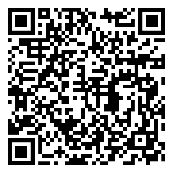 SEPTEMBER 2023SEPTEMBER 2023Meeting number and dateTopic to be considered at the meetingsThursday,September 14, 20233:00 – 5:30 p.m.Message by the Chair of the CAJP, Ambassador Sebastian Kraljevich Chadwick, Permanent Representative of Chile to the OAS, to start the activities.Election of the Vice Chair of the CAJPPresentation of the draft work plan and schedule of meetings of the CAJP for the 2023–2024 termThursday,September 21, 20232:30 – 5:30 p.m.Consideration and adoption of the draft work plan and schedule of meetings of the CAJP for the 2023–2024 termPresentation of draft agendas for special events of the CAJPThursday,September 28, 20232:30 – 5:30 p.m.Presentation of report by the Inter-American Juridical Committee: Legal regime for the creation, operation, financing, and dissolution of nonprofit civil entities CJI-RES_282_CII-O-23_corr. 3CP/doc.5847/23: request by the Government of the Togolese Republic to be granted Permanent Observer status with the Organization of American StatesPresentation of draft agendas for special events of the CAJP OCTOBER 2023OCTOBER 2023Thursday,October 19, 20232:30 – 5:30 p.m.Consideration of the report of the Inter-American Juridical Committee: New technologies and their relevance for international jurisdictional cooperation (CJI/doc.696/23 rev. 1)//Consideration of the mandate in resolution AG/RES. 2970 (LII-O/21), "Advancing Hemispheric Security: A Multidimensional Approach”“Improved Coordination for Strengthening Public Security in the Americas”37.	To request that the Permanent Council consider convening a joint meeting of MISPA and REMJA, taking into account the importance of jointly addressing various issues within the scope of both processes, and to request that the CSH and the Committee on Juridical and Political Affairs identify possible topics as agenda items for that joint meeting.Presentation of draft agendas for special events of the CAJP Thursday,October 26, 20232:30 – 5:30 p.m.Special event #1Special meeting on people of African DescentConcept note: CP/CAJP-3753/23Agenda: CP/CAJP-3754/23NOVEMBER 2023NOVEMBER 2023Thursday,November 16, 20232:30 – 5:30 p.m.Special event # 2 Course on International Humanitarian Law conducted by the International Committee of the Red Cross and the CAJPAgenda: CP/CAJP-3756/23Thursday,November 30, 20232:30 – 5:00 p.m.Special event #3CAJP-CSH joint special meeting to consider challenges posed by emerging technologies and autonomous weapons systems in terms of compliance with international law, including international humanitarian lawConcept note: CP/CAJP-3761/23Agenda: CP/CAJP-3762/23Jueves,November 30, 20235:00 – 5:30 p. m.Regular meeting convened to consider the concept note and to consider and approve the agenda for the special meeting of December 14. DECEMBER 2023DECEMBER 2023Thursday,December 7, 20232:30 – 5:30 p.m.Presentation of report by the Inter-American Juridical Committee: Inviolability of diplomatic premises as a principle of international relations and its relation to the concept of diplomatic asylum CJI/DEC. 03 (CI-O/ 22) corr. 1Follow-up on the mandate from resolution AG/RES. 3004 (LIII-O/23), “Strengthening Democracy” – VIII. OPEN, DIGITAL, INCLUSIVE, AND TRANSPARENT GOVERNMENT1. To request the General Secretariat, through the Department for Effective Public Management:b. To work on the continued development of an inter-American agenda regarding emerging technologies in the digital governments of the Americas, particularly in relation to the ethical use of artificial intelligence policies, algorithms, and data governance, providing advice, accompaniment, technical support, or management funds to the Member States and inform the CAJP on the progress achieved. Note: Activity Report - Department of Effective Public Management2. To invite member states to participate in the following regional meetings:a. Tenth Regional Open Data Conference (Abrelatam and Condatos) in Montevideo, Uruguay, from October 30 to November 3, 2023, and to request that the DEPM support the staging of the Conference and report to the CAJP on its outcomes.Note: Activity Report - Department of Effective Public Managementb. Twentieth annual meeting of the Electronic Government Network of Latin America and the Caribbean (RedGealc) to be held in Santiago, Chile, on November 21 and 22, 2023, and to request that the DEPM support the staging of the Conference and report to the CAJP on its outcomes.Note: Activity Report - Department of Effective Public ManagementThursday,December 14, 20232:30 – 5:30 p.m.Special event #4Meeting to discuss, from an international-law perspective, the practices and experiences of member states in proceedings before the Inter-American Commission on Human Rights and the Inter-American Court of Human RightsConcept note: CP/CAJP-3763/23Agenda: CP/CAJP-3766/23JANUARY 2024JANUARY 2024Thursday,January 25, 20242:30 – 5:30 p.m.Presentation of report by the Inter-American Juridical Committee: Inter-American Declaration of Principles regarding Neuroscience, Neurotechnologies, and Human Rights CJI/RES. 281 (CII-O/23) corr. 1.  Presentation of the report on measures adopted to protect consumer health and safety in the 2021-2022 term (CP/CAJP/INF.1091/24).Technical Secretariat: Department of Social InclusionMaría Paola Rubin, International Relations Coordinator, Undersecretariat of Actions for the Defense of Consumers, ArgentinaConsideration and approval of draft agendas for special events of the CAJP Course on Digital Diplomacy to be held on February 15, 2024: Draft Agenda (CP/CAJP-3769/23)CAJP meeting on the topic “Gender equity and balanced geographic and legal-system representation on the Inter-American Commission on Human Rights and the Inter-American Court of Human Rights,” scheduled to be held on February 22, 2024:  Draft Agenda (CP/CAJP-3772/24 rev. 1)FEBRUARY 2024FEBRUARY 2024Thursday,February 1, 20242:30 – 5:30 p.m.Special event #5Special meeting on the codification and progressive development of private international law (DIL)Agenda: CP/CAJP-3759/23Thursday,February 15, 202410:00 a.m. - 1:00 p.m.Special event #6Course on Digital Diplomacy (Department for Effective Public Management)Concept note: CP/CAJP-3767/23Agenda: CP/CAJP-3769/23ThursdayFebruary 22, 20242:30 – 5:00 p.m.Special event #7Special Meeting on “Gender equity and balanced geographic and legal-system representation on the Inter-American Commission on Human Rights and the Inter-American Court of Human Rights.” (CIM)Temario: CP/CAJP-3772/23Thursday,February 22, 20245:00 – 5:30 p.m.Consideration of the draft methodology for the presentation and negotiation by the CAJP of draft resolutions to be referred to the fifty-fourth regular session of the General Assembly.Thursday,February 29, 20242:30 – 5:30 p.m.Presentation of report by the Inter-American Juridical Committee: The Right to Compulsory Primary Education - CJI/doc.690/23 rev. 1.Follow-up to the mandate of resolution AG/RES. 3004 (LIII-O/23) “Strengthening democracy” x. Strengthening cadastre and property registry in the Americas To invite the member states to attend the IX Conference and Annual Assembly of the Inter-American Network on Cadastre and Property Registry (RICRP), which will be held in Ecuador with the support of the National Public Registries Directorate (DINARP) and the National Institute of Statistics and Geography of Mexico (INEGI) as RICRP Chair; instructing the RICRP to implement a line of work with judiciary branches to exchange experiences toward developing a set of inter-American guidelines on mechanisms for settling real estate-related conflicts through specialized bodies, and to report to the OAS Committee on Juridical and Political Affairs on the outcomes. Note: Report of the Department of Effective Public ManagementMARCH 2024MARCH 2024ThursdayMarch 7, 20242:30 – 5:30 p.m.Presentation of report on Indigenous Peoples – Department of Social Inclusion (DSI)Presentation of report on Older Persons – DSIPresentation of report on LGBTI Persons- DSIPresentation of report on Persons with Disabilities – DSIPresentation of report on Refugees – Chair of the MIRS (Technical Secretariat: Department of Social Inclusion)Presentation of the report of the Working Group on the Protocol of San Salvador – Chair of the Working Group (Technical Secretariat: Department of Social Inclusion)Presentation by the President of the IACHR and Rapporteur on the Rights of LGBTI Persons, Commissioner Roberta Clarke:Study on the right to freedom of conscience and religion or belief Follow-up report on the report “Violence against LGBTI Persons”Report on medical discrimination and degrading medical practices, especially in relation to intersex persons/ThursdayMarch 14, 20242:30 – 5:30 p.m.Special event #8CAJP-CISC joint special meeting to follow up on the best practices, recommendations, and outcomes resulting from the meeting of the Permanent Council held on May 19, 2023, with parliamentarians through ParlAmericas and other regional parliamentary organizations Thursday,March 21, 20242:30 – 5:30 p.m.Special event #9Special meeting on the power of inclusion and the benefits of diversityThursday,March 28, 20242:30 – 5:30 p.m.Holy ThursdayAPRIL 2024APRIL 2024Thursday,April 4, 20242:30 – 5:30 p.m.Special event #10Special meeting on “Principles on Effective Interviewing for Investigations and Information Gathering and the role of official public defenders’ office” (DIL)Agenda: CP/CAJP-3758/23Thursday,April 11, 20242:30 – 5:30 p.m.Presentation of the Annual Report of the Inter-American Juridical Committee (CJI) to the fifty-fourth regular session of the General Assembly CP/doc.5962/24Presentation of the Annual Report of the Justice Studies Center of the Americas to the General Assembly at its fifty-fourth regular session:  Follow-up on the mandate contained in resolution AG/RES. 3004 (LIII-O/23), “Strengthening Democracy”viii. Open, digital, inclusive, and transparent government1. To request the General Secretariat, through the Department for Effective Public Management:To present a report to the CAJP on progress made in the implementation of the Inter-American Open Data Program (PIDA) in countries.Note: Thematic/special report - Department of Effective Public ManagementThursday,April 25, 20242:30 – 5:30 p.m.Presentation of the annual report of the Inter-American Commission on Human Rights to the General Assembly at its fifty-fourth regular session (CP/doc. 5975/24)Presentation of reports concerning mandates contained in resolution AG/RES. 3004 (LIII-O/23), “Strengthening Democracy,” which are assigned to the Secretariat for Strengthening DemocracyTechnical Cooperation and Electoral Observation Missions Mission to Support the Peace Process in Colombia (MAPP/OAS)Follow-up on the Inter-American Democratic Charter  Inter-American Program of Judicial Facilitators  Conclusion of the stage for follow-up on implementation of the mandates assigned to the CAJPMAY 2024MAY 2024Thursday,May 2, 20242:30 – 5:30 p.m.Start of negotiation of draft resolutions for the General AssemblyNote: the distributed texts are available at the following link: OAS :: Work Plan : Committee on Juridical and Political Affairs : Permanent Council (oas.org)Tuesday,(Informal meeting)May 7, 20242:30 – 5:30 p.m.Negotiation of draft resolutions for the General AssemblyThursday,May 9, 20242:30 – 5:30 p.m.Presentation of the Annual Report of the Inter-American Court of Human Rights to the fifty-fourth regular session of the General Assembly (CP/doc.5988/24) Presentation of two reports by the Office of the Special Rapporteur for Freedom of Expression of the Inter-American Commission on Human Rights (SRFOE/IACHR):Promoting and protecting human rights onlineFreedom of expression and journalism in the AmericasNegotiation of draft resolutions for the General AssemblyTuesday,(Informal meeting)May 14, 20242:30 – 5:30 p.m.Negotiation of draft resolutions for the General AssemblyThursday,May 16, 20242:30 – 5:00 p.m.Negotiation of draft resolutions for the General AssemblyTuesday,(Informal meeting)May 21, 20242:30 – 5:30 p.m.Negotiation of draft resolutions for the General AssemblyThursday,May 23, 20242:30 – 5:30 p.m.Negotiation of draft resolutions for the General AssemblyTuesday,(Informal meeting)May 28, 20242:30 – 5:30 p.m.Negotiation of draft resolutions for the General AssemblyThursday,May 30, 20242:30 – 5:30 p.m.1.	Conclusion of the negotiation of draft resolutions to be submitted to the General Assembly2.	Presentation of the preliminary oral report on the activities of the CAJP